Anexo IFORMULÁRIO PARA SOLICITAÇÃO DE BOLSA DE ESTUDO CAPESIDENTIFICAÇÃO:Nome completo:Curso: ( ) Mestrado ( ) Doutoradoinha de Pesquisa: Candidato(a) a bolsa:  1) Ação Afirmativa: (    ) Quilombola (    ) Indígena   (    ) Negro(a)  (   ) Pessoa com deficiência 2) Bolsa remanescente (     ) atrícula:_______________________________ Semestre:__________Data de nascimento:_____/_____/____ Sexo: ( ) M (  ) F (. ) Prefiro não informarCPF: Naturalidade:_____________________ Nacionalidade_____________________________ Nome do(a) orientador(a):________________________________________________________Disciplinas matriculadas no período (listar todas com o respectivo código e turma):Pode se dedicar integralmente ao curso: ( ) Sim ( ) NãoSITUAÇÃO PROFISSIONAL E DE RENDA DO(A) DISCENTE:Você trabalha?( ) Não( ) Sim ( ) com vínculo empregatício           ( ) sem vínculo empregatícioEstá licenciado(a)? ( ) Não( ) Sim, com remuneração( ) Sim, sem remuneraçãoVocê possui algum tipo de renda? ( ) Sim ( ) NãoSe sim, que tipo? ( ) salário ( ) pensão ( ) aposentadoria ( ) consultoria( ) outro: ______________Contribui para renda familiar? ( )Sim ( ) NãoRecebe alguma bolsa de estudo ou apoio financeiro de agência de fomento nacional ou internacional (PET, PEC, PIBIC, REUNI, UAB, PNUD, PNUMA, entre outros)?( ) Sim ( ) NãoSe sim, qual? __________________________Valor R$__________ Vigência: _______Em caso negativo, existe a possibilidade de vir a receber bolsa de outra agência ou organismo, sem ser a CAPES?( ) Sim, ainda neste semestre.( ) Sim, no próximo semestre. ( ) Não. Por quê? ____________________________________________________ SITUAÇÃO ATUAL DE MORADIA DO(A) DISCENTEEndereço no DF (Obrigatório para a CAPES):  _____________________________________ _________________________CEP ____________Quanto tempo no DF?_______ Telefone residencial _________ Telefone celular ___________Telefone recados ________ Endereço eletrônico (e-mail de uso frequente):_________________________Endereço de origem, para aluno(a) de outro Estado ou País:__________________________ _________________________________________________________________________Telefone:___________________________Como reside atualmente:( ) Com a família.( ) Individualmente, em residência mantida pela família. R$___________( ) Individualmente, em residência mantida pelo(a) aluno(a) R$ ____________( ) Residência alugada com outras pessoas. R$ _________( ) Em vaga, pensionato, entre outros. R$ _____________( ) Com parentes.(   ) Mora de favor, provisoriamente. Com quem? ___________________Há quanto tempo? __________( ) Outra situação. Especifique: ____________________ESTADO CIVILIndique a sua situação civil:( ) Casado(a), com companheiro(a) com filho(s)( ) Casado(a), com companheiro(a) sem filho.( ) Solteiro(a) com filho(s)( ) Solteiro(a) sem filho( ) Viúvo(a), separado(a), divorciado(a) com filho(s).( ) Viúvo(a), separado(a), divorciado(a) sem filho.Caso você seja mantido (a) pelos seus pais, responda os itens abaixo:DADOS DA FAMÍLIASITUAÇÃO FAMILIARSeus pais são: ( ) casados ( ) separados ( ) pai falecido ( ) mãe falecida ( ) outroPAI – Nome: ______________________________________________________________Profissão:_________________________________ Renda mensal R$_________________MÃE - Nome: _____________________________________________________________ Profissão:______________________________________ Renda mensal R$____________Se você for casado (a) ou tiver companheiro (a) responda os itens abaixo.Nome do (a) companheiro (a): ______________________________________________________ Profissão:___________________________ Renda mensal R$__________________Se você mora com a família, indique o número de membros de sua família: ________Qual é a renda mensal da família? R$_____________________MORADIA DA FAMÍLIAComo reside a sua família?( ) Imóvel próprio quitado( ) Imóvel sob financiamento. Valor da prestação do financiamento R$________________ ( ) Imóvel funcional( ) Imóvel alugado. Valor do aluguel R$: _________________( ) Imóvel cedido por necessidade. Por quem?__________________________________ ( ) Outro. Especifique: ______________________________________________________BENS PERTENCENTES À FAMÍLIAIMÓVEISFIRMA COMERCIAL E/OU INDUSTRIALVEÍCULO(S)OUTRAS INFORMAÇÕESQual é o tipo de sua moradia? ( ) casa ( ) apartamento ( ) outro:_________________ Características de sua moradia:Assinale os bens que existem em seu local de moradia:Na sua casa tem empregados domésticos? ( ) sim ( ) nãoEm caso afirmativo, discrimine abaixo:Justifique o seu pedido (preenchimento obrigatório) e complemente com informações que não puderam ser feitas no questionário e que você julgue importantes para melhor análise de sua situação.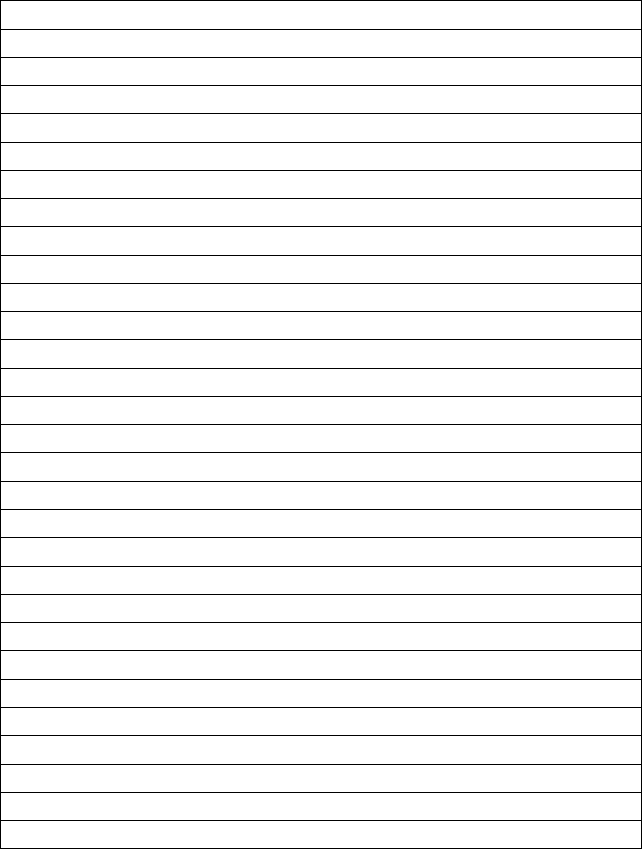 GRUPO FAMILIARO quadro abaixo deve ser preenchido com informações referentes aos dependentes legais de sua família (irmãos, filhos e demais).Irmãos casados que não residem com o grupo familiar, outros parentes e empregados domésticos não devem ser referenciados.Declaro sob as penas da lei, para fins de prova junto ao Programa de Pós Graduação em Educação, que as informações prestadas são completas, verdadeiras e pelas quais me responsabilizo. Autorizo a UnB a utilizá-las em qualquer época, respeitando o sigilo de minha identidade.Brasília - DF,_____ de __________________ de 2022.________________________________________________(Assinatura do(a) aluno(a))PROPRIEDADEPROPRIEDADEQUANTIDADEALUNOFAMÍLIAQUANTIDADECasa ou apartamento além do que resideChácara(s) ou sítio(s)Fazenda.Terreno/loteImóvel comercial/industrialProprietárioCOMERCIALINDUSTRIALFinalidadeFinalidadeFinalidadeFinalidadeProprietárioMarca/ModeloAnoPasseioTáxiCarretaTransporte Escolar/AlternativoQUANTIDADEQUANTIDADEQUANTIDADEQUANTIDADEQUANTIDADEQUANTIDADEQUANTIDADENÃO TEM123456 OU +QuartoSalaBanheiroCozinhaÁrea de serviçoDependência de empregadaVarandaGaragemÁrea externa (pátio, jardim, entre outros)PiscinaQUANTIDADEQUANTIDADEQUANTIDADEQUANTIDADEQUANTIDADEQUANTIDADEQUANTIDADEBENSNÃO TEM123456 OU +Acesso a internetAparelho de som (excluindo o do carro)MicroondasMáquina de lavar louçasSmartphoneFreezer (da geladeira ou independente)GeladeiraHome TheaterMáquina de lavar roupaTabletMicrocomputadorTelevisor (Tela Plana, LCD, LED, PLASMA, entre outros)TV por assinaturaQUANTIDADEQUANTIDADEQUANTIDADEQUANTIDADEQUANTIDADEQUANTIDADEQUANTIDADESERVIÇOSNÃO TEM123456 OU +BabáCaseiroEmpregada mensalista Empregada diaristaJardineiroNOME(1º nome)IdadeParentesco em relação ao alunoEscolaridadeMensalidadeescolarCidade onde resideProfissãoSalário